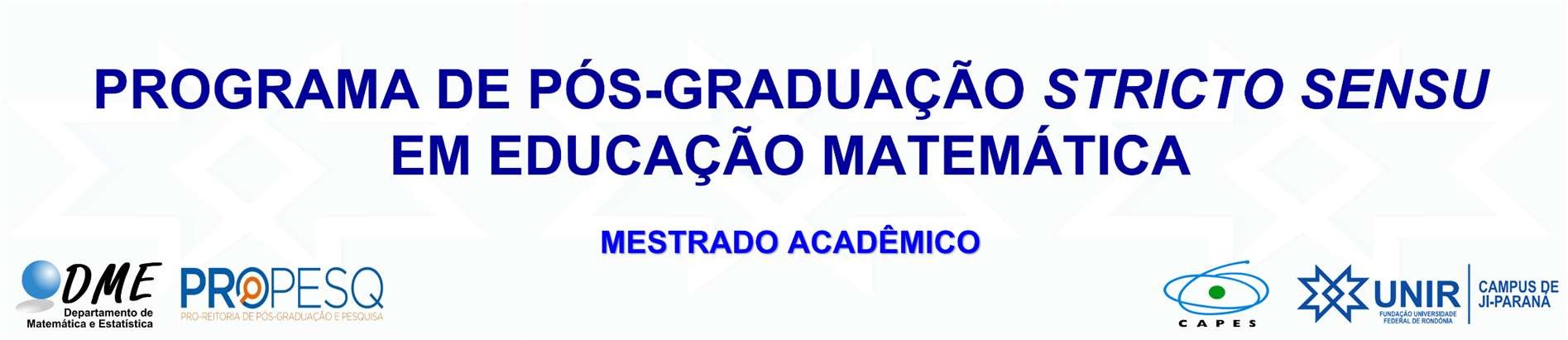 ORIENTAÇÕES PARA O EXAME DE QUALIFICAÇÃO E DA DEFESA DE DISSERTAÇÃOOrientações para o Exame de Qualificação da Dissertação 	Atendidas as exigências de aprovação nas disciplinas e demais atividades curriculares (atividades programadas, estágio docência, proficiência de Língua estrangeira), o mestrando estará apto a requerer Exame de Qualificação. A contar de sua matrícula no programa, o estudante regular tem o prazo máximo de 18 (dezoito) meses para candidatar-se ao Exame de Qualificação.O professor orientador e seu orientando devem requerer o Exame de Qualificação ao Colegiado de PPGEM em até 45 (quarenta e cinco) dias de antecedência da data sugerida para a realização do Exame. Para requerer a qualificação da dissertação, deverá protocolar a solicitação, em formulário próprio (Formulário A) devidamente preenchido e assinado, junto ao colegiado do PPGEM anexando: Cópia do Currículo lattes do membro externo e de seu suplente;Cópia do histórico escolar do mestrando; Título e resumo da dissertação; A banca de avaliação para o Exame de Qualificação deverá ser constituída:I – Pelo(a) orientador(a) do discente; II - Por um doutor docente vinculado ao Programa (examinador interno); III - Por um docente doutor, externos ao Programa, que satisfaçam às exigências quanto às respectivas titulações e as temáticas das qualificações (examinador externo); IV- Por dois docentes suplentes sendo um vinculado ao Programa e outro externo ao programa.	O professor orientador e seu orientando devem observar e atender aos procedimentos especificados no Anexo A, que se refere aos procedimentos de pedido de qualificação, defesa e expedição do diploma via no SIGAA. Procedimentos esses elencados pela Secretaria de Registro e Controle Acadêmico - SERCA-JP. considerando normas institucionais e legislação atual.O Exame de Qualificação deve ser realizado nas instalações da UNIR, com sessão restrita aos membros da Banca Examinadora e ao mestrando, sendo permitida a sua realização com a participação de membro titular externo ao Curso por meio de videoconferência ou outra tecnologia de transmissão de som e imagem, ou através de parecer escrito, encaminhado ao professor orientador.Após homologação do requerimento pelo Colegiado do  PPGEM, o aluno deve entregar 05 (cinco) exemplares impressos da versão preliminar de sua Dissertação para ser submetida à avaliação da Banca, acrescido de mais 01 (um) exemplar no caso de contemplar a participação de coorientador, no prazo de até 30 (trinta) dias antes da data de realização do Exame, sendo que os exemplares impressos podem ser substituídos por documentos digitais em formato pdf, a critério dos membros da Banca.O Exame de Qualificação da dissertação devará ocorrer após o prazo mínimo de 30 (trinta) dias corridos, da data de comunicação de aceitação do pedido pelo Presidente do Colegiado do Programa. Os resultados das avaliações do Exame de Qualificação serão registrados em ata própria pela banca de avaliação, com a indicação de Aprovado ou Reprovado, assinadas por seus membros e pelo mestrando, e enviada ao Colegiado do Programa para os devidos registros. Será considerado Aprovado no Exame de Qualificação o aluno que obtiver o conceito de aprovação da maioria dos membros titulares da Banca Examinadora. Caso o aluno seja Reprovado no Exame de Qualificação pode repeti-lo 01 (uma) única vez no prazo de até 02 (dois) meses, contados a partir da data do primeiro Exame, respeitados os prazos de conclusão do Curso.Orientações para Defesa da DissertaçãoO professor orientador e seu orientando devem requerer a Defesa da dissertação ao Colegiado do PPGEM em até 45 (quarenta e cinco) dias de antecedência da data sugerida para a realização da defesa com opções de datas alternativas e indicação de 05 (cinco) nomes para composição da Banca. A contar de sua matrícula no programa, o estudante regular terá o prazo máximo de 24 (vinte e quatro) meses para a Defesa da dissertação, apreciados os casos excepcionais pelo Colegiado do PPGEM.. Cabe ao professor orientador e ao seu orientando indicar os membros que constituirão a Banca Examinadora de Defesa de Dissertação, devendo a mesma ser homologada pelo Colegiado do PPGEM.  Para requerer a defesa da dissertação, deverá protocolar a solicitação, em formulário próprio (Formulário B) devidamente preenchido e assinado, junto à colegiado do PPGEM anexando:1-Cópia do Currículo lattes do membro externo e de seu suplente;2- Cópia do histórico escolar do mestrando; 3 - Título e resumo da dissertaçãoA banca de avaliação deverá ser constituída: I – Pelo(a) orientador(a) do discente;II - Por um docente vinculado ao Programa;III - Por um docentes doutor, externos ao Programa, que satisfaçam às exigências quanto às respectivas titulações e as temáticas das qualificações; 		O professor orientador e seu orientando devem observar e atender aos procedimentos especificados no Anexo A, que se refere aos procedimentos de pedido de qualificação, defesa e expedição do diploma via no SIGAA. Procedimentos esses elencados pela Secretaria de Registro e Controle Acadêmico - SERCA-JP considerando normas institucionais e legislação atual.Após homologação do requerimento pelo Colegiado do PPGEM, o mestrando deve entregar 05 (cinco) exemplares impressos da versão preliminar de sua Dissertação para ser submetida à avaliação da Banca, acrescido de mais 01 (um) exemplar no caso de contemplar a participação de coorientador, no prazo de até 30 (trinta) dias antes da data de realização da defesa, sendo que os exemplares impressos podem ser substituídos por documentos digitais em formato pdf, a critério dos membros da Banca.Adefesa da dissertação devará ocorrer após o prazo mínimo de 30 (trinta) dias corridos, da data de comunicação de aceitação do pedido pelo Presidente do Colegiado do PPGEM.A defesa deve ser realizado nas instalações da UNIR, com sessão aberta aos membros da Banca Examinadora, convidados e interessados no tema da dissertação. A divulgação da banca ficará a cargo da coordenação do curso e esse será realizada com no mínimo 15 dias de atecende a defesa nos murais da UNIR- campus de Ji-Paraná e no site do PPGEM. Os resultados da avaliação da defesa de dissertação serão registrados em ata própria pela banca de avaliação, com a indicação de Aprovado ou Reprovado, assinadas por seus membros e pelo mestrando, e enviada ao Colegiado do Programa para os devidos registros. Será considerado Aprovado na Defesa da dissertação o aluno que obtiver o conceito de aprovação da maioria dos membros titulares da Banca Examinadora. Os resultados das avaliações da Defesa Pública da dissertação serão registrados em atas próprias pela banca de avaliação, assinadas por seus membros e pelo mestrando, e enviada ao Colegiado do PPGEM para os devidos registros. Após a defesa pública, o aluno Aprovado tem até 30 (trinta) dias, não prorrogáveis, a contar da data de Defesa de Dissertação, para entregar à Secretaria de Curso a quantidade de exemplares impressos e encadernados da versão definitiva da Dissertação, requerida pelo Curso, e uma cópia desta em meio digital em formato pdf, com autorização para sua publicação, e a devida manifestação, expressa por escrito, de concordância com o teor da Dissertação pelo seu professor orientador.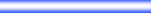 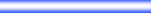 À Coordenação do Programa de Pós-Graduação em Educação Matemática / PPGEMSenhor/a Presidente/aEu, _______________, orientador do(a) mestrando(a) ___________________________, regularmente matriculado(a) no PPGEM, sob o nº. _______________, solicito a homologação da Banca Examinadora para Qualificação do trabalho de Dissertação intitulado “______________________________________”. A qualificação está prevista para ocorrer no dia ____________no horário__________ . Para tal Banca Examinadora indicamos para membros, os seguintes professores:Orientador: ________Examinador Externo: ___________Examinador Interno: _____________________Suplente  do Examinador Externo: ___________________Suplente  do Examinador Interno: ___________________Para encaminhamento do processo-convite e designação do/a Examinador/a Externo/a, informo os dados necessários aos trâmites do processo:Examinador Externo:Nome:_______________Tel.: _______________ CPF:___________E-mail: ________________________Área da titulação de doutor: ______________ Subárea: ___________________________IES onde obteve o título: __________Ano de obtenção: _____________Título da Tese: ______________________________Instituição:________________Departemento:_______________Em caso de diploma no exterior, indicar o país, instituição onde o diploma foi revalidado no Brasil:Examinador Interno:Nome:_______________Tel.: _______________ CPF:___________E-mail: ________________________Área da titulação de doutor: ______________ Subárea: ___________________________IES onde obteve o título: __________Ano de obtenção: _____________Título da Tese: ______________________________Instituição:________________Departemento:_______________Em caso de diploma no exterior, indicar o país, instituição onde o diploma foi revalidado no Brasil:Suplente Examinador Externo:Nome:_______________Tel.: _______________ CPF:___________E-mail: ________________________Área da titulação de doutor: ______________ Subárea: ___________________________IES onde obteve o título: __________Ano de obtenção: _____________Título da Tese: ______________________________Instituição:________________Departemento:_______________Em caso de diploma no exterior, indicar o país, instituição onde o diploma foi revalidado no Brasil:Suplente Examinador Interno:Nome:_______________Tel.: _______________ CPF:___________E-mail: ________________________Área da titulação de doutor: ______________ Subárea: ___________________________IES onde obteve o título: __________Ano de obtenção: _____________Título da Tese: ______________________________Instituição:________________Departemento:_______________Em caso de diploma no exterior, indicar o país, instituição onde o diploma foi revalidado no Brasil:Estou ciente de que esta solicitação será entregue ao do PPGEM, com todas as informações, acima solicitadas e preenchidas, devendo estar em anexo:Cópia do Currículo Lattes do/a Examinador/a Externo/a e de seu suplente para ser apreciado pelo Colegiado do PPGEM;Resumo com título do trabalho que está sendo submetido ao exame de qualificação.Histórico do mestrando;Nestes termos, peço deferimento.Ji-Paraná – RO,	/	/	.Assinatura do(a) Orientador(a)___________________________________Assinatura do(a) Mestrando(a)À Coordenação do Programa de Pós-Graduação em Educação Matemática / PPGEMSenhor/a Presidente/aEu, _______________, orientador do(a) mestrando(a) ___________________________, regularmente matriculado(a) no PPGEM, sob o nº. _______________, solicito a homologação da Banca Examinadora para Defesa do trabalho de Dissertação intitulado “______________________________________”. A defesa está prevista para ocorrer no dia ____________no horário__________ . Para tal Banca Examinadora indicamos para membros, os seguintes professores:Orientador: ________Examinador Externo: ___________Examinador Interno: _____________________Suplente  do Examinador Externo: ___________________Suplente  do Examinador Interno: ___________________Para encaminhamento do processo-convite e designação do/a Examinador/a Externo/a, informo os dados necessários aos trâmites do processo:Examinador Externo:Nome:_______________Tel.: _______________ CPF:___________E-mail: ________________________Área da titulação de doutor: ______________ Subárea: ___________________________IES onde obteve o título: __________Ano de obtenção: _____________Título da Tese: ______________________________Instituição:________________Departemento:_______________Em caso de diploma no exterior, indicar o país, instituição onde o diploma foi revalidado no Brasil:Examinador Interno:Nome:_______________Tel.: _______________ CPF:___________E-mail: ________________________Área da titulação de doutor: ______________ Subárea: ___________________________IES onde obteve o título: __________Ano de obtenção: _____________Título da Tese: ______________________________Instituição:________________Departemento:_______________Em caso de diploma no exterior, indicar o país, instituição onde o diploma foi revalidado no Brasil:Suplente Examinador Externo:Nome:_______________Tel.: _______________ CPF:___________E-mail: ________________________Área da titulação de doutor: ______________ Subárea: ___________________________IES onde obteve o título: __________Ano de obtenção: _____________Título da Tese: ______________________________Instituição:________________Departemento:_______________Em caso de diploma no exterior, indicar o país, instituição onde o diploma foi revalidado no Brasil:Suplente Examinador Interno:Nome:_______________Tel.: _______________ CPF:___________E-mail: ________________________Área da titulação de doutor: ______________ Subárea: ___________________________IES onde obteve o título: __________Ano de obtenção: _____________Título da Tese: ______________________________Instituição:________________Departemento:_______________Em caso de diploma no exterior, indicar o país, instituição onde o diploma foi revalidado no Brasil:Estou ciente de que esta solicitação será entregue ao do PPGEM, com todas as informações, acima solicitadas e preenchidas, devendo estar em anexo:       1-Cópia do Currículo Lattes do/a Examinador/a Externo/a e de seu suplente para ser apreciado pelo Colegiado do PPGEM;      2- Resumo com título do trabalho que está sendo submetido ao exame de qualificação.      3 - Histórico do mestrando;Nestes termos, peço deferimento.Ji-Paraná – RO,	/	/	.Assinatura do(a) Orientador(a)___________________________________Assinatura do(a) Mestrando(a)ANEXO A - FLUXO STRICTO SENSU PASSO 1 - INTEGRALIZAÇÃO DE TODOS OS COMPONENTES OBRIGATÓRIOS	Matrículas e consolidação de turmas. PASSO 2 - PROCEDIMENTOS PARA QUALIFICAÇÃO	1º - Matrícula o aluno na qualificação (função: coordenador ou secretário de curso):SIGAA → Portal do Coord. Stricto Sensu → Matrículas → Atividades → Matricular2º - Orientador solicita o cadastro da banca:SIGAA → Portal do docente → Ensino → Orientações Pós-graduação → Bancas → Solicitar cadastro → Selecionar discente → Cadastrar banca de qualificação3º - Coordenador realiza validação da banca:SIGAA → Aluno → Conclusão → Cadastrar bancas → Validar bancas pendentes4º - Cadastrar Banca do Discente (Qualificação):SIGAA → Módulos → Portal Coord. Stricto Sensu → Aluno → Conclusão → Cadastrar Banca → Cadastrar Banca de Qualificação. Nota! O coordenador pode cadastrar banca sem que seja solicitado, conforme especificado no caminho acima.	5º - Consolidar Atividade (Qualificação):SIGAA → Módulos → Portal Coord. Stricto Sensu → Matrícula → Atividade → Consolidar PASSO 3 - PROCEDIMENTOS PARA DEFESA	1º - Matricular em Atividade (Defesa):SIGAA → Portal do Coord. Stricto sensu → Matrículas → Atividades → Matricular2º - Matricular atividade de Proficiência:SIGAA → Portal do Coordenador → Matrículas → Atividades → Matricular3º - Consolidar Proficiência:SIGAA → Portal do Coordenador → Matrículas → Atividades → Consolidar Nota! Consolidar atividade de proficiência antes de solicitar cadastro de banca de defesa.	4º - Solicitação de banca de defesa pelo orientador:SIGAA → Portal do docente → Ensino → Orientações Pós-graduação → Bancas → Solicitar cadastro → Selecionar discente → Cadastrar banca de defesa5º - Coordenador realiza validação da banca:SIGAA → Aluno → Conclusão → Cadastrar bancas → Validar bancas pendentes6º Cadastrar Banca do Discente (Defesa)SIGAA → Módulos → Portal Coord. Stricto Sensu → Aluno → Conclusão → Cadastrar Banca → Cadastrar Banca de Defesa Nota! O coordenador pode cadastrar banca sem que seja solicitado, conforme especificado no caminho acima.	7º - Consolidar Atividade (Defesa):SIGAA → Módulos → Portal Coord. Stricto Sensu → Matrícula → Atividade → Consolidar8º - Gerar ata de defesa:SIGAA → Portal do Coord. Stricto Sensu → Aluno → Conclusão → Cadastrar bancas → Alterar bancas → Pesquisar discente → Gerar ata 	ACOMPANHAMENTO DOS PROCEDIMENTOS APÓS DEFESA DE TESE/DISSERTAÇÃO	1º - Consolidação da atividade de defesa (Discente)SIGAA → Portal discente → Ensino → Produções Acadêmicas→ Acompanhar procedimentos após defesa → Consolidada pela coordenação2º - Submissão da versão final corrigida da Dissertação (Discente)SIGAA → Portal discente → Ensino → Produções Acadêmicas→ Acompanhar procedimentos após defesa → Enviar a versão final para o orientadorVisualização do orientador: SIGAA → Portal do docente → Ensino → Orientações Pós-graduação → Meus orientandos → Revisar tese/dissertação3º - Aprovação da versão final corrigida da dissertação (Discente e Orientador)Verificação do discente: SIGAA → Portal discente → Ensino → Produções Acadêmicas → Acompanhar procedimentos após defesa → Enviar versão final;Aprovação do orientador: SIGAA → Portal do docente → Ensino → Orientações Pós-graduação → Meus orientandos → Revisar tese/dissertação;4º - Biblioteca gerar Ficha Catalográfica (Discente)SIGAA → Portal discente → Ensino → Produções Acadêmicas→ Acompanhar procedimentos após defesa → Solicitação da ficha catalográfica5º - Enviar versão do trabalho com Ficha Catalográfica à Biblioteca (Discente e Orientador)SIGAA → Portal discente → Ensino → Produções Acadêmicas→ Acompanhar procedimentos após defesa → Ressubmissão da versão final corrigida da dissertação com ficha catalográficaOrientador (docente): SIGAA → Portal do docente → Ensino → Orientações Pós-graduação → Meus orientandos → Revisar tese/dissertação6º - Aprovação da versão final corrigida da Dissertação (Orientador)SIGAA → Portal discente → Ensino → Produções Acadêmicas→ Acompanhar procedimentos após defesa → Aprovação da versão final corrigida da dissertação com a ficha catalográfica7º - Assinatura do termo de autorização de publicação (TEDE) (Discente)SIGAA → Portal discente → Ensino → Produções Acadêmicas→ Acompanhar procedimentos após defesa → Assinatura do termo de autorização de publicação8º - Recebimento da versão final pela coordenação (Coordenador)SIGAA → Portal do Coord. Stricto Sensu → Aluno → Conclusão → Confirmar recebimento de tese9º - Quitar vínculo com a biblioteca (Discente)SIGAA → Portal do Discente → Biblioteca → Verificar minha situação e emitir documento de quitação10º - Solicitação de homologação do diploma (Coordenação)SIGAA → Portal do Coord. Stricto Sensu → Aluno → Conclusão → Homologação de diploma Solicitar homologação10º - Fechamento de vínculo (SERCA)SIGAA → Vínculo / Matrícula → Vínculo com a Pós-Graduação → Concluir Vínculo11º - Emissão do Histórico e Diploma (SERCA/Registro de Diplomas)SIGAA → Diplomas → Registro de DiplomasRua Rio Amazonas, 351 – Jardim dos Migrantes Ji-Paraná – RO - CEP: 76.900-726Fone: (69) 3416-7900 - www.ppgem.unir.br - ppgem@unir.br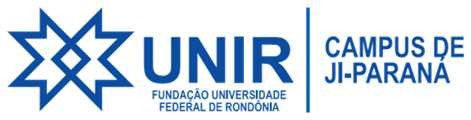 Justificativa da indicação do Membro Externo: ______________Apresentar a justificativa para  indicação do referido membro da banca.Justificativa da indicação do Membro Interno: _______________________Apresentar a justificativa para  indicação do referido membro da banca.Justificativa da indicação do Suplente Externo: _____________________Apresentar a justificativa para  indicação do referido membro da banca.Justificativa da indicação do Suplente Interno: ________________________Apresentar a justificativa para  indicação do referido membro da banca.Justificativa da indicação do Membro Externo: ______________Apresentar a justificativa para  indicação do referido membro da banca.Justificativa da indicação do Membro Interno: _______________________Apresentar a justificativa para  indicação do referido membro da banca.Justificativa da indicação do Suplente Externo: _____________________Apresentar a justificativa para  indicação do referido membro da banca.Justificativa da indicação do Suplente Interno: ________________________Apresentar a justificativa para  indicação do referido membro da banca.